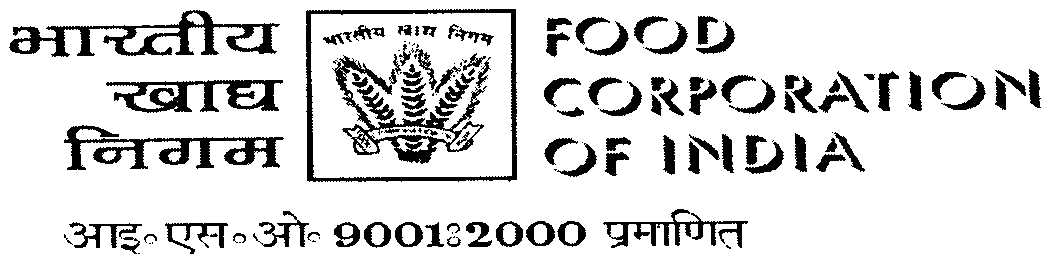 ONLINE EXAMINATION FOR CATEGORY I POST UNDER ACCELERATED PROMOTION SCHEME (APS) THROUGH LIMITED DEPARTMENTAL PROMOTION EXAMINATION (LDPE) VIDE ADVERTISEMENT NO. 04/2022-FCI CAT-I UNDER APS THROUGH LDPEINFORMATION HANDOUTThis handout contains details pertaining to various aspects of the online exam you are going to undertake and important instructions about related matters. You are advised to study the handout carefully as it will help you in preparing for the examination. The on-line examination will comprise the following objective type multiple choice tests as stated below :Structure of the test for Category IThe time for the test is 180 minutes; however you may have to be at the venue for approximately 240 minutes including the time required for logging in, collection of the call letters, going through the instructions etc. All tests will be provided in English and Hindi. You can attempt any question at any point of time within the time allotted for that paper. All the questions will have multiple choices. Out of the five answers to a question only one will be the correct answer.You have to select the most appropriate answer and ‘mouse click’ that alternative which you feel is appropriate/correct. The alternative/option that you have clicked on will be treated as your answer to that question. There will be penalty of 1/4th marks in case of wrong answers.The Scores of Online Examination will be obtained by adopting the following procedure :(i)	Number of questions answered correctly by a candidate in each objective test is considered for arriving at the Corrected Score after applying penalty for wrong answers.(ii)	Test wise scores and scores on total is reported with decimal points upto two digits.SYLLABUSPAPER 1GENERAL APTITUDE / AWARENESS1.	General Aptitude consisting of :Reasoning, Data Analysis, Numerical AbilityGeneral Awareness, Current AffairsManagement and EthicsAgriculture, Agriculture Economy and Computer awarenessSome sample questions are given below.Please note that the types of questions in this handout are only illustrative and not exhaustive. In the actual examination you will find questions of a higher difficulty level on some or all of these types and also questions on the types not mentioned here.Q.1.	Some leaders are dishonest. Neelam is a leader. Which of the following inferences definitely follows from these two statements ?
(1)  Neelam is honest	(2)  Neelam is dishonest	
(3)  Some leaders are honest	(4)  Leaders are generally dishonest	
(5)  Neelam is sometimes dishonestQ.2.	If the letters of the following alphabet interchange positions, so that A takes the place of Z and Z takes the place of A; B takes the place of Y and Y takes the place of B and so on, what will be the 13th letter from the right ?
A   B   C   D   E   F   G   H   I   J   K   L   M   N   O   P   Q   R   S   T   U   V   W   X   Y   Z
(1)  M	(2)  N	(3)  O	(4)  L	(5)  Other than those given as optionsQ.3.	If the first and the second letters in the word ‘Depression’ were interchanged, also the third and the fourth letters, the fifth and sixth letters and so on, which of the following would be the seventh letter from the right ?
(1)  R	(2)  O	(3)  S	(4)  I	(5)  Other than those given as optionsQ.4.	In a row of girls, if Seeta who is 10th from the left and Lina who is 9th from the right interchange their seats, Seeta becomes 15th from the left.  How many girls are there in the row?
(1)  16	(2)  18	(3)  19	(4)  22	(5)  Other than those given as optionsQ.5-7.  Study the following table carefully and answer the questions given below ________Distribution of 1000 candidates as regards their marks in written examination
out of 300 and interview out of 100 in a selection examinationQ.5.	How many candidates did obtain more than 69 percent marks and above in both written examination and interview ? 
(1)  22	(2)  49	(3)  13	(4)  9	(5)  Other than those given as optionsQ.6.	If approximately 325 candidates were to be qualified in the written examination, what should be the percentage of the qualifying marks ? 
(1)  above 20	(2)  above 70	(3)  above 36
(4)  above 63	(5)  Other than those given as optionsQ.7.	About 42 percent of the candidates fall in which of the following ranges of the interview marks ?
(1)  110-159	(2)  110 & below	(3)  50 to 70
(4)  50 & above	(5)  Other than those given as optionsQ.8.  	The famous Gomateshwar idol is in which of the following states ?
(1)  Maharashtra	(2)  Madhya Pradesh	(3)  Uttar Pradesh	(4)  Orissa	(5)  KarnatakaQ.9.  	The famous Ayodhya temple is located on the bank of the river ________
(1)  Ganga	(2)  Godavari	(3)  Sarayu	(4)  Ban Ganga	(5)  NarmadaQ.10.	Monetary policy is concerned with _____
(1)	the changes in the supply of money
(2)	buying and selling of financial instruments
(3)	reducing unemployment
(4)	all the changes in the supply of money, buying and selling of financial instruments & reducing   
 	unemployment.
(5)	Other than those given as optionsAGM (General Administration)Paper – II - Part – A1.	FCI Staff Regulations, 1971 with latest amendments, Overview of FCI and Delegation of Power (DoP). Overview of Depot operations, Food Corporation Act 1964, General Awareness of Indian Agriculture, Overview of Food Security-Buffer Norms, Government Schemes and latest developments-NFSA, PMGKY, OMSS, MSP, CACP formula to decide MSP, Cost Sheet, One nation one ration card, Food Fortification, WDRA, Annual Reports of FCI-last five years, GFR Rules etc. PAPER – II :  PART B1.	Circulars and Instructions related to Personnel including CCS Rules, HRMS, Storage including Silo and basic concepts of PPP model, Contract, Movement, Procurement including DCP Operations, threshold parameters, inspections etc, IR(L), Quality Control, Commercial/Sales, Storage loss and Transit loss, Purchase including online procurement of Goods and hiring of services through GeM and e-Procurement portal, gunnies (types & specifications), IT including new initiatives like Depot Online System, Central Foodgrains Procurement Portal (CFPP), Central Foodgrains Storage Portal (CFSP), e-office, Vigilance including CVC Act-2003, Departmental Inquiry proceedings and Guidelines and Legal including LIMBS.2.	Acts like: Contract Labour (Regulation and Abolition) Act 1970, Industrial Dispute Act 1947, Employees Provident Fund and Miscellaneous Provisions Act 1952, Payment of Gratuity Act 1972, Employees State Insurance Act 1948, Minimum Wages Act 1948, RTI Act 2005, FSSAI Act, 2006 and Industrial Employment (Standing Orders) Act, 1946.Other relevant topics related to Foodgrains preservation & Management System in India.AGM (Accounts)Paper – II - Part – A1.	FCI Staff Regulations, 1971 with latest amendments, Overview of FCI and Delegation of Power (DoP). Overview of Depot operations, Food Corporation Act 1964, General Awareness of Indian Agriculture, Overview of Food Security-Buffer Norms, Government Schemes and latest developments-NFSA, PMGKY, OMSS, MSP, CACP formula to decide MSP, Cost Sheet, One nation one ration card, Food Fortification, WDRA, IT Initiatives-DOS, Central Foodgrains Procurement Portal (CFPP), Central Foodgrains Storage Portal (CFSP), e-office, HRMS, LIMBS, DCP/Non-DCP mode Procurement operations, Threshold Parameters set by Govt. of India, Central Procurement Portal, Annual Reports of FCI-last five years, GFR Rules, online procurement of Goods and hiring of services through GeM and e-Procurement portal etc.PAPER – II :  PART B1.	Maintenance of Accounts of the Corporation/ Books of original entries.2.	Internal Audit Manual/Taking up Audit Work of Corporation.3.	FAP- APPS-AP, AR, Fixed Assets, GL Modules.4.	FAP-Payroll-Employees, Labour, Pension, CPF.5.	BTS6.	Income Tax7.	Goods and Services Tax 8.	GFR Rules9.	Cash Management10.	Budgeting, costing (in FCI context), subsidy etc. Other relevant topics related to Foodgrains preservation & Management System in India.AGM (Technical)Paper – II - Part – AFCI Staff Regulations, 1971 with latest amendments, Overview of FCI and Delegation of Power (DoP). Overview of Depot operations, Food Corporation Act 1964, General Awareness of Indian Agriculture, Overview of Food Security-Buffer Norms, Government Schemes and latest developments-NFSA, PMGKY, OMSS, MSP, CACP formula to decide MSP, Cost Sheet, One nation one ration card, Food Fortification, WDRA, IT Initiatives-DOS, Central Foodgrains Procurement Portal (CFPP), Central Foodgrains Storage Portal (CFSP) , e-office, HRMS, LIMBS, Annual Reports of FCI-last five years, GFR Rules, online procurement of Goods and hiring of services through GeM and e-Procurement portal etc.Paper – II : Part – B1.	QC module of depot online system2.	Circulars and Instructions regardingi.	Procurement including DCP operations, Threshold parameters, Storage including Silo and basic concepts of PPP model, preservation and distribution. ii.	Methods of Sampling and Analysis of food grains during methods of Categorization and Classification and equipments available for sampling and analysis.iii.	Prophylactic and curative treatment, pre-monsoon fumigation.iv.	Uniform specifications of foodgrains, definition of various parameters. v.	Acceptance and rejection procedure of Paddy, Rice and Wheat.vi.	Appeal procedure for BRL Stocks.vii.	Quality Complaint procedure.viii.	Joint Sampling procedure at the time of issue of stocks to state PDS.ix.	Fortified Rice procurement and distribution.x.	Fortificants of Fortified Rice and its testing.xi.	Inspection of DCP Stocks (Two percent, Ten percent, Fifteen Percent).xii.	FSSAI parameters of foodgrains.xiii.	Different types of storage pests and its life cycle and control mechanisms.xiv.	Procedure of aeration.xv.	Rice inspections & other mandatory /periodic inspection of fortnightly, monthly, quarterly etc.xvi.	Categorization of Non-issuable stocks and procedure of its disposal.xvii.	Disposal of ‘C&D’/upgradable stocks.xviii.	Recycling of rice-Detection and preventionxix.	Issue/movement of food grains as per principles of FIFOxx.	Measures to prevent damage of food grains in storage/transitxxi.	Mixed indicator method for age determination of Raw rice.Other relevant topics related to Foodgrains preservation & Management System in India. The above mentioned syllabus is indicative only. Questions may be asked beyond the topics mentioned in the syllabus also.Details of the online Examination:(1)	The examination would be conducted online i.e. on a computer.(2)	All questions will be in bilingual i.e. English and Hindi.(3)	All the questions will have multiple choices. Out of the five answers to a question only one will be the correct answer. The candidate has to select the correct answer and ‘mouse click’ that alternative which he/ she feels is correct. The alternative/ option that is clicked on will be treated as the answer to that question. Answer to any question will be considered for final evaluation, only when candidates have submitted the answers by clicking on “Save & Next” or “Mark for Review & Next”.(4)	The clock has been set at the server and the countdown timer at the top right corner of your screen will display the time remaining for you to complete the exam. When the clock runs out the exam ends by default - you are not required to end or submit your exam.(5)	The Question Palette displayed on the right side of screen will show the status of each question using one of the following symbols: 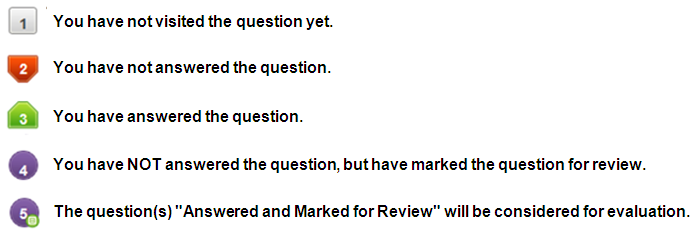 	The Marked for Review status for a question simply indicates that you would like to look at that question again. If a question is answered and Marked for Review, your answer for that question will be considered in the evaluation.(6)	To select a question to answer, you can do one of the following : (a)	Click on the question number on the question palette at the right of your screen to go to that numbered question directly. Note that using this option does NOT save your answer to the current question. (b)	Click on ‘Save & Next’ to save answer to current question and to go to the next question in sequence.(c)	Click on ‘Mark for Review and Next’ to save answer to current question, mark it for review, and to go to the next question in sequence.(7)	To select your answer, click on one of the option buttons.(8)	To change your answer, click another desired option button.(9)	To save your answer, you MUST click on Save & Next.(10)	To deselect a chosen answer, click on the chosen option again or click on the Clear Response button.(11)	To mark a question for review click on Mark for Review & Next. If an answer is selected for a question that is Marked for Review, the answer will be considered in the final evaluation. (12)	To change an answer to a question, first select the question and then click on the new answer option followed by a click on the Save & Next button.(13)	Questions that are saved or marked for review after answering will ONLY be considered for evaluation.(14)	The candidates are requested to follow the instructions of the “Test Administrator” carefully. If any candidate does not follow the instructions / rules, it would be treated as a case of misconduct/ adoption of unfair means and such a candidate would be liable for debarment from appearing for examinations for a period as decided by FCI. (15)	The candidates may ask the Test Administrator about their doubts or questions only before the commencement of the test. No query shall be entertained after the commencement of the examination.(16)	After the expiry of the allotted time, the candidates will not be able to attempt any question or check their answers. The answers of the candidate would be saved automatically by the computer system even if he/ she has not clicked the “Submit” button.(17)	Please note :(a)	Candidates will not be allowed to “finally submit” unless they have exhausted the actual test time. (b)	Under no circumstances should a candidate click on any of the ‘keyboard keys’ once the exam starts as this will lock the exam. [B]	General Instructions:(1)	Please note Date, Reporting time and Venue address of the examination given in the call letter. (2)	You may visit the venue one day before the Online Examination to confirm the location so that you are able to report on time (as printed on the call letter) on the day of the examination. Late comers will not be allowed.(3)	The call letter should be brought with you to the examination venue along with your recent passport size photograph duly pasted on it. (Preferably the same photograph as was as uploaded).(4)	In order to save time on frisking (Metal Detectors will be used), the candidates are advised to follow the below mentioned dress code:Light clothes which cannot be used for hiding any instruments or communication devices.Half sleeves but not having big buttons or any badge, brooches etc. which could be used to hide the communication device, Bluetooth, camera etc.Slippers, sandals and not the shoes/socks.Light Clothes without any metal items like zippers, button etc.However, candidates coming in customary/religious dresses PwBD should report at the centre well in advance prior to reporting time for proper frisking.(5)	You must scrupulously follow the instructions of the Test Administrator and FCI Venue officer at the examination venue. If you violate the instructions you will be disqualified and will be asked to leave the examination venue.(6)	No use of calculators (separate or with watch), books, note books or written notes, cell phones (with or without camera facility), or any other electronic device will be allowed during the examination.(7)	Please bring the call letter with your photograph affixed thereon, currently valid FCI Photo ID proof. THIS IS ESSENTIAL. The call-letter to be submitted at the end of exam by handing over to the Invigilator. Please note that your name as appearing on the call letter (provided by you during the process of registration) should exactly match the name as appearing on the FCI Identity Card. Female candidates who have changed first/last/middle name post marriage must take special note of this. If there is any mismatch between the name indicated in the Call Letter and FCI Identity Card you will not be allowed to appear for the exam. In case of candidates who have changed their name will be allowed only if they produce original Gazette notification/their original marriage certificate/affidavit in original.(8)	Biometric data (thumb impression) and photograph will be captured twice at the examination venue i.e. before the start of examination and after completion of examination. Decision of the Biometric data verification authority with regard to its status (matched or mismatched) shall be final and binding upon the candidates. Refusal to participate in the process of biometric data capturing / verification on any occasion may lead to cancellation of candidature. With regards to the same, please note the following :(a)	If fingers are coated (stamped ink/mehndi/coloured...etc.), ensure to thoroughly wash them so that coating is completely removed before the examination day.(b)	If fingers are dirty or dusty, ensure to wash them and dry them before the thumb impression (biometric) is captured.(c)	Ensure fingers of both hands are dry. If fingers are moist, wipe each finger to dry them.(d)	If the primary finger (thumb) to be captured is injured/damaged, immediately notify the concerned authority in the test centre.(Any failure to observe these points will result in non-admittance for the examination).(9)	Your responses (answers) will be analysed with other candidates to detect patterns of similarity of right and wrong answers. If in the analytical procedure adopted in this regard, it is inferred/concluded that the responses have been shared and scores obtained are not genuine/valid, your candidature may be cancelled. Any candidate who is found copying or receiving or giving assistance or engaging in any behaviour unbecoming of a candidate will not be considered for assessment. FCI may take further action against such candidates as deemed fit by it.(10)	Ball point pen, stamp pad and rough sheets will be provided at the venue. Candidates should not bring any stationary items such as pens, pencils, erasers, sharpeners etc. to the exam venue. Rough sheets will be provided which can be used for rough work or taking down the question number you would like to review at the end of the test before submitting your answers. It is mandatory for the candidates to write his/her Name, Roll Number, Registration Number, System Number on every page of Rough Sheets provided at the exam venue. Every page of Rough sheets should be stapled and handed over to the Invigilator or as instructed by the Invigilator/Test Administrator/Exam Officials. Submission of Rough Sheets is mandatory and failure to do so may lead to disqualification.(11)	The possibility for occurrences of some problem in the administration of the examination cannot be ruled out completely which may impact test delivery and/or result from being generated. In that event, every effort will be made to rectify such problem, which may include the conduct of another examination if considered necessary. Decision of the test conducting body in this regard shall be final. Candidates not willing to accept such change shall lose his/her candidature for this exam.(12)	Anyone found to be disclosing, publishing, reproducing, transmitting, storing or facilitating transmission and storage of test contents in any form or any information therein in whole or part thereof or by any means verbal or written, electronic or mechanical or taking away the papers supplied in the examination hall or found to be in unauthorised possession of test content is likely to be prosecuted.(13)	Instances for providing incorrect information and/or process violation by a candidate detected at any stage of the selection, process will lead to disqualification of the candidate from the selection process. If, such instances go undetected during the current selection process but are detected subsequently, such disqualification will take place with retrospective effect.(14)	In case of any discrepancy between English & Hindi Information handouts, English information handout will prevail.(15)	Eligible PwBD candidates using their own Scribe in the examination are required to submit ‘Scribe Declaration Form’ as per Annexure-B given in the detailed advertisement, on the day of examination at Examination Venue.Please read instructions related to Social Distancing given on the next page.INSTRUCTIONS WITH REGARD TO Social Distancing1	Candidate is required to report at the exam venue strictly as per the time slot mentioned in the Call Letter. Latecomers will not be allowed to take the test.2	Mapping of ‘Candidate Roll Number and the Lab Number’ will NOT be displayed outside the exam venue, but the same will be intimated to the candidates individually at the time of entry of the candidate to the exam venue.3	Items permitted into the venue for Candidates
Candidates will be permitted to carry only certain items with them into the venue.MaskPersonal hand sanitizer (50 ml)Exam related documents (Call Letter and ID Card in Original)In the case of Scribe Candidates - Scribe form duly filled and signed with Photograph affixed.        No other Items are permitted inside the venue.4	Candidate should not share any of their personal belonging/material with anyone.5	Candidate should maintain safe social distance with one another.6	Candidate should stand in the row as per the instructions provided at venue.7	If a candidate is availing services of a scribe, then scribe also should bring their own Mask.8	On completion of examination, the candidates should move out in an orderly manner without crowding as instructed by the venue staff.WISH YOU GOOD LUCKSr. No.Name of the TestNumber of Questions Maximum MarksVersionDurationWeightagePaper 1General Aptitude/Awareness6060Bilingual i.e. English & Hindi60 Minutes30%Paper 2Part A 4040Bilingual i.e. English & Hindi120 Minutes20%Paper 2Part B8080Bilingual i.e. English & Hindi120 Minutes40%TOTAL180180180 Minutes90%Written Examination MarksINTERVIEW  MARKSINTERVIEW  MARKSINTERVIEW  MARKSINTERVIEW  MARKSINTERVIEW  MARKSINTERVIEW  MARKSWritten Examination MarksBelow 3030-3940-4950-5960-6970 & above260 & above8182618264210 to 259543022109160 to 20916104556189110 to 159284210019015560 to 1093511520875Below 60323220462